 				                                      Date: 21/08/2020  	                              Provisional ADMISSION LIST (2020-21) (Shift-1)                                                   CLASS XI (COMMERCE STREAM) The following registered candidates have been provisionally selected for admission in class XI (Commerce Stream) in  shift-1 in  session 2020-21 as per priority of parent’s service category and total marks of the student. Their admission is subjected to availability of vacancy and production of relevant original documents at the time of admission.By Order - Admission I/C                                                              Principal                                                                Chairman Parents are requested to report in the Vidyalaya with their wards on 23-08-2020 at 9:00 a.m. for the verification of documents.	केंद्रीय विद्यालय पुष्प विहार/ KENDRIYA VIDYALAYA PUSHP VIHAR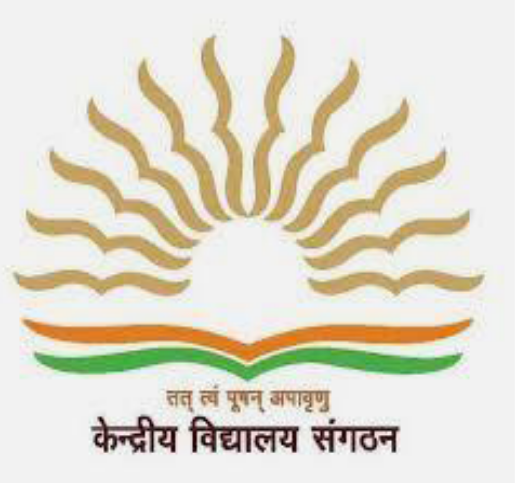 सेक्टर-३,एम.बी.रोड,साकेत/ SECTOR-3, M.B ROAD, SAKET नई दिल्ली - 110017 / NEW DELHI- 110017दूरभाष/ Tel : 29553861  फैक्स/FAX : 29553867;वेबसाइट/ Website: www.pushpvihar.kvs.ac.inS.NO.NAMEFATHER'S NAMEService CategorySocial Category1SRISHTI CHAUDHARYAMIT KUMAR1GENERAL2GURRAM MANAS KUMARGURRAM HARISH KUMAR1SC3NAMANNANDKISHORE3SC4MANISH KUMAR BINDSATYANARAYAN BIND 3OBC-NCL5ISHAMR. KAMAL5SC6SHIVAM KUMARMANOJ KUMAR5OBC-NCL7SUNNYMR. LUCKY5OBC-NCL8SHAKIB ALIAKBAR ALI5OBC-NCL19ABHIGYAN PRAKASHBINOD KUMAR DUBEY5GENERAL10NISHTHA NEGIMUKESH CHANDRA5GENERAL11SMRITI NAURIYALKRISHNA CHANDRA NAURIYAL5GENERAL12KUMKUMSH. BHARAT RAJ5SC13SANDEEP KUMARRAM SAHAY5SC14ANJALI SHUKLARAJESH KUMAR SHUKLA5GENERAL